Edit Personal Information SurName:SurName: Name : Name : Other Names Used:  Other Names Used: Telecode Name Used: Telecode Name Used: Sex:Sex:Marital Status: Marital Status: Date of Birth:Date of Birth:Country/Region of Birth:Country/Region of Birth:Country/Region of Origin (Nationality):Country/Region of Origin (Nationality):Do you hold or have you held any nationality other than the one indicated above on nationality? Do you hold or have you held any nationality other than the one indicated above on nationality? Are you a permanent resident of a country/region other than your country/region of origin (nationality) above? Are you a permanent resident of a country/region other than your country/region of origin (nationality) above? National Identification Number:National Identification Number:U.S. Social Security Number:U.S. Social Security Number:U.S. Taxpayer ID Number:U.S. Taxpayer ID Number:Edit Address and Phone InformationHome Address:City:State/Province:Postal Zone/ZIP Code:Country/Region:Same Mailing Address?Primary Phone Number:Secondary Phone Number:Work Phone Number:Email Address:Edit Passport/Travel Document InformationPassport/Travel Document Type: Passport/Travel Document Number:Passport Book Number:Country/Authority that Issued Passport/Travel Document:City where issued:State/Province where issued:Country/Region where issued:Issuance Date:Expiration Date:Have you ever lost a passport or had one stolen?Edit Travel InformationEdit Travel InformationEdit Travel Information The List of Purposes of Trip to the U.S. 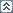  The List of Purposes of Trip to the U.S.  The List of Purposes of Trip to the U.S.  The List of Purposes of Trip to the U.S. Have you made specific travel plans?Have you made specific travel plans?NONOIntended Date of Arrival:Intended Date of Arrival:Intended Length of Stay in U.S.:Intended Length of Stay in U.S.:Address where you will stay in the U.S.:Address where you will stay in the U.S.:Person/Entity Paying for Your Trip:Person/Entity Paying for Your Trip:Edit Travel Companions InformationEdit Travel Companions InformationOther Persons Traveling with You: Are you traveling as part of a group or organization? Persons Traveling with You:  Persons Traveling with You: Edit Previous U.S. Travel InformationHave you ever been in the U.S.?Have you ever been issued a U.S. visa?Have you ever been refused a U.S. Visa, or been refused admission to the United States, or withdrawn your application for admission at the port of entry? Has anyone ever filed an immigrant petition on your behalf with the United States Citizenship and Immigration Services? Edit U.S. Point of Contact Information Edit U.S. Point of Contact Information Edit U.S. Point of Contact Information Contact Person Name in the U.S.:Organization Name in the U.S.:Relationship to You:U.S. Contact Address:Phone Number:Email Address:Edit Family Information: RelativesEdit Family Information: RelativesEdit Family Information: RelativesFather's Surnames:Father's Surnames:Father's Surnames:Father's Given Names:Father's Given Names:Father's Given Names:Father's Date of Birth:Father's Date of Birth:Father's Date of Birth:Is your father in the U.S.?Is your father in the U.S.?Is your father in the U.S.?Mother's Surnames:Mother's Surnames:Mother's Surnames:Mother's Given Names:Mother's Given Names:Mother's Given Names:Mother's Date of Birth:Mother's Date of Birth:Mother's Date of Birth:Is your mother in the U.S.?Is your mother in the U.S.?Is your mother in the U.S.?Do you have any immediate relatives, not including parents in the U.S.?Do you have any immediate relatives, not including parents in the U.S.?Do you have any immediate relatives, not including parents in the U.S.?Do you have any other relatives in the United States?Do you have any other relatives in the United States?Do you have any other relatives in the United States?Edit Family Information: SpouseSpouse's Full Name:Spouse's Full Name:Spouse's Date of Birth:Spouse's Date of Birth:Spouse's Country/Region of Origin (Nationality): Spouse's Country/Region of Origin (Nationality): Spouse's City of Birth:Spouse's City of Birth:Spouse's Country/Region of Birth:Spouse's Country/Region of Birth:Spouse’s Address: Spouse’s Address: Edit Present Work InformationEdit Present Work InformationPrimary Occupation:Primary Occupation:Present Employer or School Name:Present Employer or School Name:Present Employer or School Address:Present Employer or School Address:City:City:State/Province:State/Province:Postal Zone/Zip Code:Postal Zone/Zip Code:Country/Region:Country/Region:Work Phone Number:Work Phone Number:Monthly Salary in Local Currency (if employed):Monthly Salary in Local Currency (if employed):Briefly Describe your Duties:Briefly Describe your Duties:Edit Previous Work InformationEdit Previous Work InformationWere you previously employed?Have you attended any educational institutions at a secondary level or above?Edit Additional InformationDo you belong to a clan or tribe?Do you belong to a clan or tribe? Provide a List of Languages You Speak:  Provide a List of Languages You Speak:  Provide a List of Languages You Speak: Have you traveled to any countries/regions within the last five years? Have you traveled to any countries/regions within the last five years? Have you belonged to, contributed to, or worked for any professional, social, or charitable organization?Have you belonged to, contributed to, or worked for any professional, social, or charitable organization?NODo you have any specialized skills or training, such as firearms, explosives, nuclear, biological, or chemical experience? Do you have any specialized skills or training, such as firearms, explosives, nuclear, biological, or chemical experience? NOHave you ever served in the military?Have you ever served in the military?NO Have you ever served in, been a member of, or been involved with a paramilitary unit, vigilante unit, rebel group, guerrilla group, or insurgent organization?Have you ever served in, been a member of, or been involved with a paramilitary unit, vigilante unit, rebel group, guerrilla group, or insurgent organization?NOEdit Part 1 Edit Part 1 Do you have a communicable disease of public health significance? (Communicable diseases of public significance include chancroid, gonorrhea, granuloma inguinale, infectious leprosy, lymphogranuloma venereum, infectious stage syphilis, active tuberculosis, and other diseases as determined by the Department of Health and Human Services.)Do you have a communicable disease of public health significance? (Communicable diseases of public significance include chancroid, gonorrhea, granuloma inguinale, infectious leprosy, lymphogranuloma venereum, infectious stage syphilis, active tuberculosis, and other diseases as determined by the Department of Health and Human Services.)Do you have a communicable disease of public health significance? (Communicable diseases of public significance include chancroid, gonorrhea, granuloma inguinale, infectious leprosy, lymphogranuloma venereum, infectious stage syphilis, active tuberculosis, and other diseases as determined by the Department of Health and Human Services.)NO Do you have a mental or physical disorder that poses or is likely to pose a threat to the safety or welfare of yourself or others?Do you have a mental or physical disorder that poses or is likely to pose a threat to the safety or welfare of yourself or others?Do you have a mental or physical disorder that poses or is likely to pose a threat to the safety or welfare of yourself or others?NOAre you or have you ever been a drug abuser or addict?Are you or have you ever been a drug abuser or addict?Are you or have you ever been a drug abuser or addict?NOEdit Part 2 Have you ever been arrested or convicted for any offense or crime, even though subject of a pardon, amnesty, or other similar action?NOHave you ever violated, or engaged in a conspiracy to violate, any law relating to controlled substances?NOAre you coming to the United States to engage in prostitution or unlawful commercialized vice or have you been engaged in prostitution or procuring prostitutes within the past 10 years? NOHave you ever been involved in, or do you seek to engage in, money laundering?NOHave you ever committed or conspired to commit a human trafficking offense in the United States or outside the United States? NOAre you the spouse, son, or daughter of an individual who has committed or conspired to commit a human trafficking offense in the United States or outside the United States and have you within the last five years, knowingly benefited from the trafficking activities? NOHave you knowingly aided, abetted, assisted or colluded with an individual who has committed or conspired to commit a severe human trafficking offense in the United States or outside the United States? NOEdit Part 3 Do you seek to engage in espionage, sabotage, export control violations, or any other illegal activity while in the United States?Do you seek to engage in espionage, sabotage, export control violations, or any other illegal activity while in the United States?Do you seek to engage in espionage, sabotage, export control violations, or any other illegal activity while in the United States?Do you seek to engage in espionage, sabotage, export control violations, or any other illegal activity while in the United States?NODo you seek to engage in terrorist activities while in the United States or have you ever engaged in terrorist activities?Do you seek to engage in terrorist activities while in the United States or have you ever engaged in terrorist activities?Do you seek to engage in terrorist activities while in the United States or have you ever engaged in terrorist activities?Do you seek to engage in terrorist activities while in the United States or have you ever engaged in terrorist activities?NOHave you ever or do you intend to provide financial assistance or other support to terrorists or terrorist organizations? Have you ever or do you intend to provide financial assistance or other support to terrorists or terrorist organizations? Have you ever or do you intend to provide financial assistance or other support to terrorists or terrorist organizations? Have you ever or do you intend to provide financial assistance or other support to terrorists or terrorist organizations? NOAre you a member or representative of a terrorist organization? Are you a member or representative of a terrorist organization? Are you a member or representative of a terrorist organization? Are you a member or representative of a terrorist organization? NOHave you ever ordered, incited, committed, assisted, or otherwise participated in genocide? Have you ever ordered, incited, committed, assisted, or otherwise participated in genocide? Have you ever ordered, incited, committed, assisted, or otherwise participated in genocide? Have you ever ordered, incited, committed, assisted, or otherwise participated in genocide? NOHave you ever committed, ordered, incited, assisted, or otherwise participated in torture? Have you ever committed, ordered, incited, assisted, or otherwise participated in torture? Have you ever committed, ordered, incited, assisted, or otherwise participated in torture? Have you ever committed, ordered, incited, assisted, or otherwise participated in torture? NOHave you committed, ordered, incited, assisted, or otherwise participated in extrajudicial killings, political killings, or other acts of violence? Have you committed, ordered, incited, assisted, or otherwise participated in extrajudicial killings, political killings, or other acts of violence? Have you committed, ordered, incited, assisted, or otherwise participated in extrajudicial killings, political killings, or other acts of violence? Have you committed, ordered, incited, assisted, or otherwise participated in extrajudicial killings, political killings, or other acts of violence? NOHave you ever engaged in the recruitment or the use of the child soldiers? Have you ever engaged in the recruitment or the use of the child soldiers? Have you ever engaged in the recruitment or the use of the child soldiers? Have you ever engaged in the recruitment or the use of the child soldiers? NOHave you, while serving as a government official, been responsible for or directly carried out, at any time, particularly severe violations of religious freedom? Have you, while serving as a government official, been responsible for or directly carried out, at any time, particularly severe violations of religious freedom? Have you, while serving as a government official, been responsible for or directly carried out, at any time, particularly severe violations of religious freedom? Have you, while serving as a government official, been responsible for or directly carried out, at any time, particularly severe violations of religious freedom? NOHave you ever been directly involved in the establishment or enforcement of the population controls forcing a woman to undergo an abortion against her free choice or a man or a woman to undergo sterilization against his or her free will? Have you ever been directly involved in the establishment or enforcement of the population controls forcing a woman to undergo an abortion against her free choice or a man or a woman to undergo sterilization against his or her free will? Have you ever been directly involved in the establishment or enforcement of the population controls forcing a woman to undergo an abortion against her free choice or a man or a woman to undergo sterilization against his or her free will? Have you ever been directly involved in the establishment or enforcement of the population controls forcing a woman to undergo an abortion against her free choice or a man or a woman to undergo sterilization against his or her free will? NOHave you ever been directly involved in the coercive transplantation of human organs or bodily tissue? Have you ever been directly involved in the coercive transplantation of human organs or bodily tissue? Have you ever been directly involved in the coercive transplantation of human organs or bodily tissue? Have you ever been directly involved in the coercive transplantation of human organs or bodily tissue? NOEdit Part 4 Have you ever sought to obtain or assist others to obtain a visa, entry into the United States, or any other United States immigration benefit by fraud or willful misrepresentation or other unlawful means? Have you ever sought to obtain or assist others to obtain a visa, entry into the United States, or any other United States immigration benefit by fraud or willful misrepresentation or other unlawful means? NOEdit Part 5 Have you ever withheld custody of a U.S. citizen child outside the United States from a person granted legal custody by a U.S. court?Have you ever withheld custody of a U.S. citizen child outside the United States from a person granted legal custody by a U.S. court?Have you ever withheld custody of a U.S. citizen child outside the United States from a person granted legal custody by a U.S. court?NOHave you voted in the United States in violation of any law or regulation? Have you voted in the United States in violation of any law or regulation? Have you voted in the United States in violation of any law or regulation? NOHave you ever renounced United States citizenship for the purpose of avoiding taxation? Have you ever renounced United States citizenship for the purpose of avoiding taxation? Have you ever renounced United States citizenship for the purpose of avoiding taxation? NOEdit Location Information Edit Location Information Location where you will be submitting your applicationLocation where you will be submitting your applicationCurrent Location:MUMBAI, INDIA